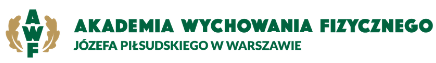 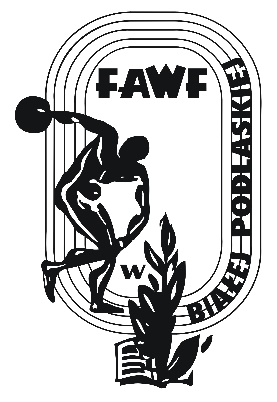 WNIOSEK O WŁĄCZENIE DO PROGRAMU ERASMUS+                           - WYJAZD NA STUDIA NAZWISKO: IMIĘ: DATA URODZENIA:NR ALBUMU:ADRES STAŁEGO ZAMELDOWANIA:ROK STUDIÓWKIERUNEK STUDIÓW:POZIOM STUDIÓW:			(niepotrzebne skreślić)I stopień / II stopień / jednolite magisterskie/Szkoła DoktorskaADRES MAILOWY Z DOMENĄ AWF:Tel.  komórkowyCzy studentowi przysługuje stypendium socjalne?Tak/NieCzy student jest/był opiekunem studenta zagranicznego w ciągu ostatnich 2 lat?Tak/NieWNIOSKOWANY CZAS POBYTU NA STYPENDIUM (niepotrzebne skreślić)Semestr zimowy / semestr letniWNIOSKOWANY CZAS POBYTU NA STYPENDIUM (niepotrzebne skreślić)Semestr zimowy / semestr letniNAZWA UCZELNI PARTNERSKIEJ:1.2.3.NAZWA UCZELNI PARTNERSKIEJ:1.2.3.DATA:                                                                                                    PODPIS:DATA:                                                                                                    PODPIS:OPINIA KOORDYNATORA WYDZIAŁOWEGO:(wydawana po złożeniu wniosku w Biurze ds. Międzynarodowych WWFiZ)OPINIA KOORDYNATORA WYDZIAŁOWEGO:(wydawana po złożeniu wniosku w Biurze ds. Międzynarodowych WWFiZ)